CHAP 2                          	  Rappels sur les nombres entiersSommaireEcriture des nombres entiersRepérage sur une demi-droite graduéeSynthèse des compétences CHAP 2                          	  Rappels sur les nombres entiersSommaireEcriture des nombres entiersRepérage sur une demi-droite graduéeSynthèse des compétences Je dois savoir……MaîtriseInsuffisanteMaîtriseFragileMaîtriseSatisfaisante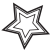 Très Bonne Maîtrise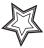 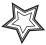 Exercices d’applicationPour préparer le contrôleEcrire en chiffres un nombre donné en toutes lettres et réciproquement.Fiche N°1Refaire les ex faits en classeRepérer et utiliser le rang d’un chiffre dans un nombreFiche N°2Refaire les ex faits en classeRepérer un nombre entier sur une demi-droite graduéeFiche N°3Refaire les ex faits en classeComparer deux nombres entiersFiche N°4Refaire les ex faits en classeJe dois savoir……MaîtriseInsuffisanteMaîtriseFragileMaîtriseSatisfaisanteTrès Bonne MaîtriseExercices d’applicationPour préparer le contrôleEcrire en chiffres un nombre donné en toutes lettres et réciproquement.Fiche N°1Refaire les ex faits en classeRepérer et utiliser le rang d’un chiffre dans un nombreFiche N°2Refaire les ex faits en classeRepérer un nombre entier sur une demi-droite graduéeFiche N°3Refaire les ex faits en classeComparer deux nombres entiersFiche N°4Refaire les ex faits en classe